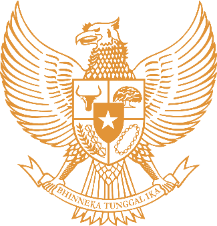 BUPATI MINAHASA TENGGARASURAT TUGASNOMOR…………………………Dasar:……………………………………………………………………….......…………………………………………………………………………………………………………………………………………………….......…………………………………………………………………………………………………………………………………………………….......…………………………………………………………………………………………………………………………………………………….......……………………………………………………………………………MEMERINTAHKAN:MEMERINTAHKAN:MEMERINTAHKAN:MEMERINTAHKAN:MEMERINTAHKAN:MEMERINTAHKAN:Kepada:1.NamaPangkat/golNIPJabatan::::…………………………………………………..…………………………………………………..…………………………………………………..…………………………………………………..:2.NamaPangkat/golNIPJabatan:…………………………………………………..…………………………………………………..…………………………………………………..…………………………………………………..Untuk:………………………………………………………………………..………………………………………………………………………..………………………………………………………………………..………………………………………………………………………..………………………………………………………………………..………………………………………………………………………..………………………………………………………………………..………………………………………………………………………..………………………………………………………………………..………………………………………………………………………..………………………………………………………………………..………………………………………………………………………..Tempat, Tanggal, Bulan dan TahunPj. BUPATI MINAHASA TENGGARA,Ir. RONALD T. H. SORONGAN, M.Si